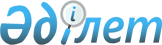 Об утверждении перечня программ и подпрограмм Министерства экологии и природных ресурсов Республики Казахстан для разработки государственного бюджета на 1999 годПостановление Правительства Республики Казахстан от 26 августа 1998 года N 806      Во исполнение пункта 2 постановления Правительства Республики Казахстан от 25 июля 1998 года N 703 P980703_ "О некоторых вопросах разработки проекта Закона Республики Казахстан "О республиканском бюджете на 1999 год" Правительство Республики Казахстан ПОСТАНОВЛЯЕТ: 

      1. Утвердить перечень программ и подпрограмм для Министерства экологии и природных ресурсов Республики Казахстан, финансируемых из республиканского бюджета (прилагается). 

      2. Министерству экологии и природных ресурсов Республики Казахстан в срок до 15 августа 1998 года: 

      по согласованию с Министерством энергетики, индустрии и торговли и Министерством финансов Республики Казахстан утвердить методические документы по формированию государственных заказов Министерства в соответствии с вышеназванным перечнем; 

      по подпрограмме "Участие в строительстве, реконструкции и воспроизводстве природоохранных объектов" представить перечень объектов. 

      3. Министерству экологии и природных ресурсов Республики Казахстан в месячный срок подготовить и внести в Правительство Республики Казахстан предложения о приведении действующих нормативных правовых актов в соответствие с настоящим постановлением. 

      4. Министерству финансов Республики Казахстан при формировании проекта государственного бюджета на 1999 год учесть поступление в доход республиканского бюджета платежей за загрязнение окружающей среды и штрафов за нарушение природоохранного законодательства от юридических и физических лиц-природопользователей. 

 

     Премьер-Министр  Республики Казахстан

                                            Утвержден                                  постановлением Правительства                                      Республики Казахстан                                  от 26 августа 1998 года N 806 



 

                                Перечень       программ и подпрограмм Министерства экологии и природных        ресурсов, финансируемых из республиканского бюджета--------------------------------------------------------------------- N !           Наименование            !Форма         !Форма   !                                   !финансирования!финансирования   !                                   !в 1998 году   !на 1999 год--------------------------------------------------------------------- 1  Государственные услуги общего    характера                        Расходы на развитие    Государственные заказы, выполняемые  На           За оказанные    на республиканском уровне            содержание   услуги    Прикладные научные исследования в    области охраны окружающей среды и    геологии использования недр 4  Образование                      Расходы на текущие цели    Государственные заказы, выполняемые  То же           То же    на республиканском уровне    Переподготовка кадров аппарата    государственных учреждений    Переподготовка кадров    государственных учреждений 10 Сельское, водное и лесное    хозяйство, рыболовство, охота    и охрана природы                      Расходы на текущие цели    Административные расходы на          То же         На содержание    республиканском уровне      Аппарат центрального органа      Аппарат территориальных органов    Формирование геологической информации                     Государственные учреждения    Республиканский центр геологической  То же             То же    информации    Государственные заказы, выполняемые                 За оказанные    на республиканском уровне                           услуги    Проведение государственной           По объему    экологической экспертизы             выполняемых                                         работ   Проведение экологического мониторинга То же   за состоянием окружающей среды, кроме   недр   Экологическая пропаганда              То же                        Расходы на развитие   Государственные заказы, выполняемые   На содержание   То же   на республиканском уровне   Участие в строительстве,              По объему   реконструкции и воспроизводстве       выполняемых   природоохранных объектов              работ   Укрепление материально-технической    То же   базы аппарата   Укрепление материально-технической    То же   базы государственных учреждений   Создание информационной               То же   автоматизированной базы данных   "Государственные кадастры природных   ресурсов"11 Горнодобывающая промышленность и   полезные ископаемые, за исключением   топлива; обрабатывающая   промышленность; строительство                      Расходы на текущие цели   Государственные заказы, выполняемые   На содержание   То же   на республиканском уровне   Ведение мониторинга за состоянием   недр и недропользования   Научно-исследовательские и   тематические работы   Ведение мониторинга подземных вод и   опасных экзогенных процессов   Обслуживание зданий и обеспечение   деятельности работников                        Расходы на развитие   Государственные заказы, выполняемые   То же           За оказанные   на республиканском уровне                             услуги   Государственное геологическое изучение   Оценочно-поисковые работы по   геологическому изучению недр по   специальному решению Правительства   Республики Казахстан   Создание и автоматизация   информационной базы о недрах и   недропользователях13 Прочие услуги, связанные с   экономической деятельностью                      Расходы на текущие цели   Государственные заказы, выполняемые   То же           То же   на республиканском уровне   Ведение гидрометеорологического   мониторинга
					© 2012. РГП на ПХВ «Институт законодательства и правовой информации Республики Казахстан» Министерства юстиции Республики Казахстан
				